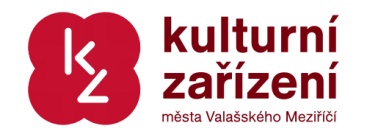 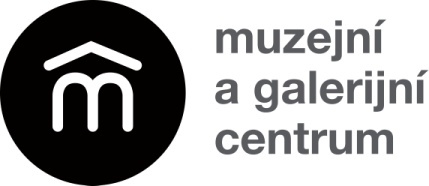 Tisková zpráva 25/05/2015Doprovodné programy k výstavě Krvavé valašské jaro 1945 v Muzejním a galerijním centruMuzejní a galerijní centrum ve Valašském Meziříčí připravilo sérii rozmanitých doprovodných programů k výstavě Krvavé valašské jaro 1945, která připomíná konec 2. světové války na Valašskomeziříčsku.První z programů se uskuteční ve středu 3. června. V 15.00 proběhne prohlídka výstavy ve 2. patře MaGC, poté se účastníci vypraví na komentovanou procházku městem s názvem Stopami osvobození. Ta bude, jak název napovídá, zaměřená na události, které se staly během 2. světové války a osvobozování města. Prohlídka bude končit delším zastavením v areálu školy pro sluchově postižené, kde si účastníci připomenou válečný lazaret. Komentovat bude pan Vladislav Holub.Doprovodné programy pokračují promítáním z cyklu Filmové večery v MaGC. Ve čtvrtek 25. června v 18.00 hodin bude v prostorách výstavy promítán film Daleká cesta režiséra Alfréda Radoka. Strhující příběh o osudu židovské rodiny zavlečené do terezínského ghetta byl prvotinou a zároveň nejvýznamnějším dílem režiséra Alfréda Radoka. Snímek se promítal jen krátce v mimopražských kinech, v době nastupující totality se nesetkal s přízní tehdejších schvalovacích orgánů a byl proto uložen do archivu. Obnovené premiéry v Československu se dočkal až v roce 1991. Programy budou pokračovat v červenci poslechovým večerem z cyklu Paměť národa Příběhy 20. století a dalšími.Samotná výstava Krvavé valašské jaro 1945 prošla první proměnou, v expozici můžete zhlédnout nové exponáty z řad uniforem a střelecké techniky a přibyl také nový komiks z cyklu Paměť národa Příběhy 20. století.Více informací najdete na www.magc.cz a Facebooku Muzejního a galerijního centra.Adéla Beranová
Muzejní a galerijní centrum
Kulturní zařízení města Valašského Meziříčí, p. o.
+420 727 984 738
beranova@magc.cz